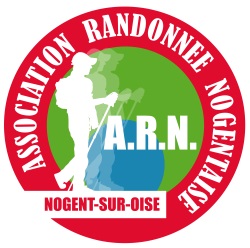 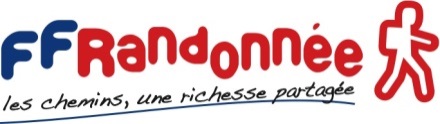 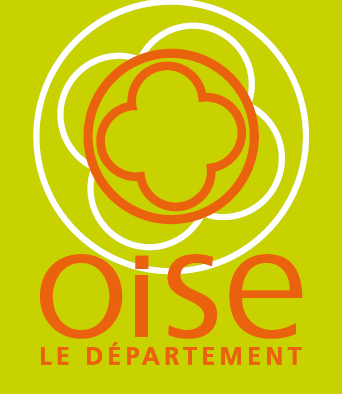                                                                                                                                                                 26/03/2015                                     BULLETION D’ INSCRIPTION        MARATHON /      SEMI- MARATHON  de MARCHE  des  3 FORETS          5 €  par marcheur  - Départ  7h30  Gare de Chantilly   -     Départ   13 H  de Senlis      Si vous souhaitez  être transporter  en  mini –bus :  2 ,5 € /  personne et  transfert.NOMPRENOMDate NaissanceFFA ou FFRNU LICENCETAILLE TEE-SHIRTEmail PréciserMarathonOu semiLieu de DEPARTLieu d’ ARRIVEELieu d’ ARRIVEELieu d’ ARRIVEELieu de DEPARTCHANTILLY Gare( matin)NOGENT S/OISESalle  CharpentierSENLISSalle Gymnase BrichebayNOGENT  S/OISESalle  Charpentier  xxxxxxxxxxxxxxxxxxSENLISSalle Gymnase  Brichebayxxxxxxxxxxxxxx